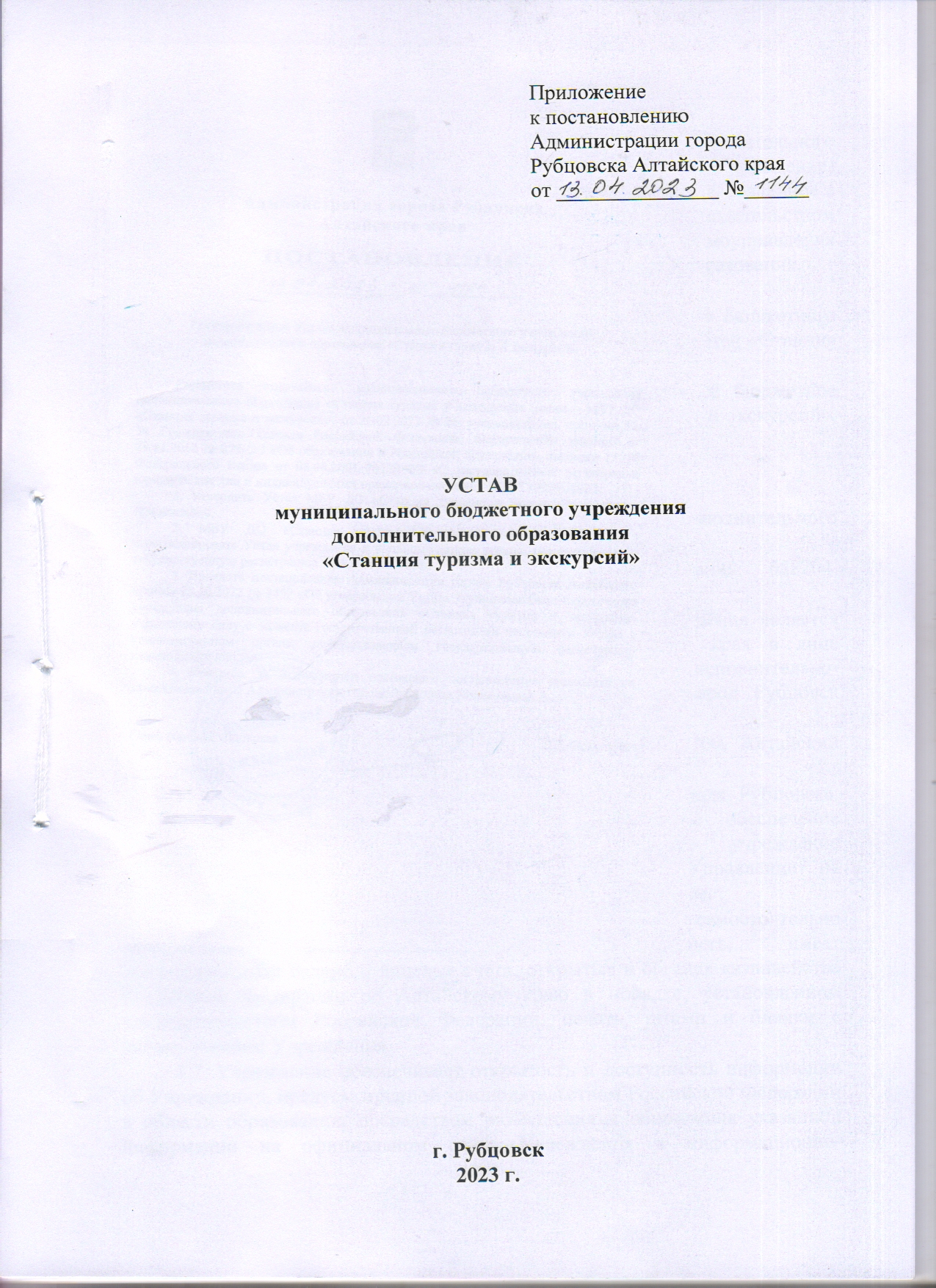 1. Общие положения1.1. Муниципальное бюджетное учреждение дополнительного образования «Станция туризма и экскурсий» (далее – Учреждение) многопрофильное некоммерческое образовательное учреждение, созданное в целях обеспечения реализации предусмотренных законодательством Российской Федерации полномочий органов местного самоуправления города Рубцовска Алтайского края в сфере дополнительного образования.Учреждение создано без ограничения срока действия.Учреждение является правопреемником муниципального бюджетного образовательного учреждения дополнительного образования детей «Станция детского и юношеского туризма и экскурсий».1.2. Полное наименование Учреждения: муниципальное бюджетное учреждение дополнительного образования «Станция туризма и экскурсий», сокращенное – МБУ ДО «Станция туризма и экскурсий».Организационно- правовая форма - учреждение.Тип учреждения – бюджетное.Тип образовательной организации - организация дополнительного образования.1.3. Юридический (фактический) адрес Учреждения: 658204, Алтайский край, г. Рубцовск, ул. Тракторная, 72.1.4. Учредителем и собственником имущества Учреждения является муниципальное образование город Рубцовск Алтайского края в лице Администрации города Рубцовска Алтайского края, исполнительно-распорядительного органа муниципального образования город Рубцовск Алтайского края (далее – Учредитель).Юридический (фактический) адрес Учредителя: 658200, Алтайский край, г. Рубцовск, проспект Ленина, 130.1.5. Учреждение входит в систему образования города Рубцовска. Координацию деятельности, управление и финансовое обеспечение Учреждения осуществляет муниципальное казенное учреждение «Управление образования» города Рубцовска (далее – Управление) на основании полномочий, переданных Управлению Учредителем.1.6. Учреждение является юридическим лицом, самостоятельно осуществляет финансово-хозяйственную деятельность, имеет самостоятельный баланс и лицевые счета, открытые в органах казначейства Российской Федерации по Алтайскому краю в порядке, установленном законодательством Российской Федерации, печать, штамп и бланки с наименованием Учреждения.1.7. Учреждение обеспечивает открытость и доступность информации об Учреждении, предусмотренной законодательством Российской Федерации в области образования, посредством размещения и обновления указанной информации на официальном сайте Учреждения в информационно-телекоммуникационной сети «Интернет» в порядке, установленном Правительством Российской Федерации.2. Предмет, цели, задачи, направления деятельности учреждения	2.1. Предметом деятельности Учреждения является оказание услуг в сфере дополнительного образования: реализация дополнительных общеобразовательных программ (дополнительных общеразвивающих программ) по различным направленностям деятельности. 	2.2. Основной целью деятельности Учреждения является совершенствование образовательной среды, способствующей формированию мотивации детей и взрослых к познанию окружающего мира и самообразованию, включению в социально полезную деятельность.	2.3. Основные задачи Учреждения:	1) создание и обеспечение необходимых условий для личностного развития, укрепления здоровья, профессионального самоопределения и творческого труда учащихся;	2) развитие творческих способностей учащихся, удовлетворение их индивидуальных потребностей в интеллектуальном, художественно-эстетическом, нравственном и физическом совершенствовании;	3) формирование общей культуры учащихся, культуры здорового и безопасного образа жизни, укрепление здоровья;	4) обеспечение духовно-нравственного, гражданско-патриотического, военно-патриотического, трудового воспитания учащихся;	5) выявление, развитие и поддержка талантливых учащихся, а также лиц, проявивших выдающиеся способности;6) профессиональная ориентация учащихся;7) организация содержательного досуга детей, подростков, юношества, социализация и адаптация их к жизни в обществе;8) удовлетворение иных образовательных потребностей и интересов учащихся, не противоречащих законодательству Российской Федерации.2.4. Учреждение осуществляет следующие функции:1) образовательную и развивающую;2) досуговую и коммуникативную;3) реабилитационную и оздоровительную;4) информационную и методическую;5) координирующую и интеграционную;6) управленческую, финансовую и хозяйственную.2.5. Для достижения цели Учреждение осуществляет следующие основные виды деятельности:1) реализация дополнительных общеобразовательных программ (дополнительных общеразвивающих программ) туристско-краеведческой, социально-гуманитарной, художественной направленностей;2) организация и проведение массовых мероприятий, соревнований, слетов, проектов, конкурсов, фестивалей по направлениям дополнительного образования;3) подготовка учащихся к участию в конкурсных мероприятиях разного уровня;4) информационно-методическое сопровождение реализации программ и проектов для детей и молодёжи в сфере дополнительного образования;5) повышение профессионального мастерства работников образования, детских оздоровительных лагерей с дневным пребыванием детей.2.6. Учреждение осуществляет свою деятельность в соответствии с утвержденным Учредителем муниципальным заданием, планом финансово-хозяйственной деятельности.2.7. Учреждение вправе сверх установленного муниципального задания, выполнять работы, оказывать услуги, относящиеся к основным видам деятельности, предусмотренным его Уставом, для граждан и юридических лиц за плату и на одинаковых, при оказании одних и тех же услуг, условиях.2.8. Учреждение вправе осуществлять иные виды деятельности, не являющиеся основными видами деятельности, лишь постольку, поскольку это служит достижению цели, ради которой оно создано, и соответствующие указанной цели, при условии, что такая деятельность указана в его Уставе и регулируется Положением о внебюджетной деятельности.2.9. Учреждение вправе осуществлять приносящую доход деятельность по следующим направлениям:1) организация и проведение культурно-массовых, досуговых мероприятий, в том числе с участием иных юридических и физических лиц;2) организация конкурсных мероприятий, выставок, ярмарок и конференций;3) написание сценариев, режиссура мероприятий;4) техническое сопровождение мероприятий, звуковое, световое оформление;5) рекламно-оформительские услуги;6) фото- видеосъемка, дизайн и оформление презентаций;7) дополнительное образование взрослых;8) деятельность общественных объединений;9) деятельность в области физической культуры и спорта, охраны здоровья детей и взрослых, в том числе в каникулярное время;10) проведение тестирования, выполнение нормативов, испытаний (тестов) комплекса ВФСК  ГТО;11) оказание информационных, аналитических, маркетинговых услуг;12) оказание копировально-множительных услуг, тиражирование учебных, учебно-методических, информационно-аналитических и других материалов;13) реализация услуг и продукции, изготовленной в Учреждении;14) прокат инвентаря и оборудования для проведения досуга и отдыха;15) сдача в аренду с разрешения органов местного самоуправления движимого и недвижимого имущества в соответствии с законодательством Российской Федерации и Алтайского края;16) оказание платных дополнительных услуг (в том числе образовательных).2.10. Учреждение вправе оказывать следующие платные дополнительные услуги:1) реализация дополнительных общеобразовательных программ (дополнительных общеразвивающих программ) для детей и взрослых различной направленности, реализуемых в Учреждении за пределами основных дополнительных общеобразовательных программ (дополнительных общеразвивающих программ), финансируемых из бюджета муниципального образования город Рубцовск Алтайского края (далее - бюджет города Рубцовска);2) развитие творческих способностей учащихся (реализация индивидуальных стратегий развития ребенка);3) углубленное изучение школьных предметов;4) краткосрочные курсы для возрастной категории старше 18 лет по направлениям: туристско-краеведческого, художественного творчества и др.5) организация лагерей отдыха учащихся в каникулярное время;6) учебные группы специального обучения и развития детей с отклонениями в развитии.2.11. Порядок оказания платных услуг и распределения доходов от указанной деятельности регламентируются локальным нормативным актом Учреждения. Доходы, полученные от такой деятельности, и приобретенное за счет этих доходов имущество поступают в оперативное управление Учреждения.Эти услуги не могут быть оказаны взамен и в рамках образовательной деятельности, финансируемой за счет субсидий бюджета города Рубцовска на выполнение муниципального задания.2.12. Учреждение не вправе осуществлять виды деятельности и оказывать платные услуги, не указанные в настоящем Уставе.2.13. Учреждение самостоятельно в формировании своей структуры.Учреждение может иметь в своей структуре различные структурные подразделения, обеспечивающие осуществление образовательной деятельности с учетом уровня, вида и направленности реализуемых дополнительных общеобразовательных программ (дополнительных общеразвивающих программ), формы обучения и режима пребывания учащихся (отделы, центры, подготовительные отделения и курсы, методические и учебно-методические подразделения, учебно-демонстрационные центры, выставочные залы, творческие мастерские, музеи, спортивные клубы, психологические и социально-педагогические службы, обеспечивающие социальную адаптацию и реабилитацию нуждающихся в ней учащихся, и иные предусмотренные локальными нормативными актами Учреждения структурные подразделения).Структурные подразделения, в том числе филиалы и представительства, не являются юридическими лицами и действуют на основании Устава Учреждения и локального нормативного акта о соответствующем структурном подразделении.Учреждение вправе на договорной основе осуществлять образовательную деятельность на базе других образовательных организаций.3. Организация образовательного процесса3.1. Учреждение реализует дополнительные общеобразовательные программы (дополнительные общеразвивающие программы) туристско-краеведческой, социально-гуманитарная, художественной направленностей.3.2. Содержание дополнительных общеобразовательных программ (дополнительных общеразвивающих программ), сроки обучения, возраст целевой аудитории определяются Основной образовательной программой, разработанной и утвержденной Учреждением.3.3. Нормативные сроки освоения реализуемых Учреждением дополнительных общеобразовательных программ (дополнительных общеразвивающих программ) могут составлять:1) до 1 года (краткосрочные);2) от 1 года до 3 лет (среднесрочные);3) свыше 3 лет (долгосрочные).Дополнительные общеобразовательные программы (дополнительные общеразвивающие программы (модифицированные, экспериментальные, авторские) разрабатываются педагогическими работниками Учреждения самостоятельно с учетом типа и вида образовательного учреждения, уровня и направленности программ, образовательных запросов учащихся,  потребностей их семей, образовательных учреждений, детских и юношеских общественных объединений и организаций, особенностей социально-экономического развития города и национально-культурных традиций.3.4. Дополнительные общеобразовательные  программы (дополнительные общеразвивающие программы) реализуются как для детей, так и для взрослых.3.5. К освоению дополнительных общеобразовательных программ (дополнительных общеразвивающих программ) допускаются лица без предъявления требований к уровню образования, если иное не обусловлено спецификой реализуемой образовательной программы.3.6. Дополнительные общеобразовательные  программы (дополнительные общеразвивающие программы) должны учитывать возрастные и индивидуальные особенности детей, их интересы, а также санитарно-эпидемиологические требования, правила пожарной безопасности, условия и материальные возможности Учреждения.3.7. Дополнительные общеобразовательные  программы (дополнительные общеразвивающие программы) определяют содержание образования, которое должно содействовать взаимопониманию и сотрудничеству между людьми, учитывать разнообразие мировоззренческих подходов, способствовать реализации права учащихся на свободный выбор мнений и убеждений, обеспечивать развитие способностей каждого человека, формирование и развитие его личности в соответствии с принятыми в семье и обществе духовно-нравственными и социокультурными ценностями.3.8. Содержание дополнительных общеобразовательных программ (дополнительных общеразвивающих программ) и сроки обучения по ним определяются Учреждением самостоятельно.3.9. Учреждение ежегодно обновляет  дополнительные общеобразовательные программы (дополнительные общеразвивающие программы) с учетом развития науки, техники, культуры, экономики, технологий и социальной сферы.3.10. Учреждение реализует дополнительные общеобразовательные программы (дополнительные общеразвивающие программы) как самостоятельно, так и посредством сетевых форм их реализации.3.11. При реализации дополнительных общеобразовательных программ (дополнительных общеразвивающих программ) могут использоваться различные образовательные технологии, в том числе дистанционные, электронное обучение.3.12. При реализации дополнительных общеобразовательных программ (дополнительных общеразвивающих программ) может применяться форма организации образовательной деятельности, основанная на модульном принципе представления содержания образовательной программы и построения учебных планов, использовании соответствующих образовательных технологий.3.13. Использование при реализации дополнительных общеобразовательных программ (дополнительных общеразвивающих программ) методов и средств обучения и воспитания, образовательных технологий, наносящих вред физическому или психическому здоровью учащихся, запрещается.3.14. Учреждение организует работу с учащимися в течение всего календарного года, включая каникулярное время.3.15. В каникулярное время Учреждение может организовывать в порядке, установленном законодательством Российской Федерации, оздоровительные лагеря, в том числе специализированные (профильные), с постоянным и (или) переменным составами детей (лагеря с дневным пребыванием) на своей базе, а также по месту жительства детей.3.16. В каникулярное время Учреждение на договорной основе может организовывать реализацию краткосрочных дополнительных общеразвивающих программ разной направленности, социально-педагогических проектов для воспитанников лагерей с дневным пребыванием детей, как на своей базе, так и на базе муниципальных бюджетных общеобразовательных учреждений.3.17. Учреждение организует образовательный процесс в соответствии с учебным планом в одновозрастных и разновозрастных объединениях по интересам (клубы, студии, творческие коллективы, ансамбли, группы, секции, школы, кружки и другие) (далее – объединения), являющихся основным составом объединения, а также индивидуально.3.18. Обучение по индивидуальному учебному плану, в том числе ускоренное обучение, в пределах осваиваемой дополнительной общеобразовательной программы (дополнительной общеразвивающей программы) осуществляется в порядке, установленном локальными нормативными актами Учреждения.3.19. Учитывая особенности и содержание работы объединения, исходя из педагогической целесообразности, занятия в объединениях могут проводиться по группам, индивидуально или всем составом объединения.3.20. Основной формой организации образовательного процесса при реализации дополнительных общеобразовательных программ (дополнительных общеразвивающих программ) является учебное занятие.Обучение в Учреждении осуществляется в очной форме.Допускается сочетание различных форм организации образовательного процесса и форм обучения (очная, очно-заочная) в порядке, установленном Учреждением самостоятельно.3.21. При реализации дополнительных общеобразовательных программ (дополнительных общеразвивающих программ) могут предусматриваться как аудиторные, так и внеаудиторные (самостоятельные) занятия, которые проводятся по группам или индивидуально.3.22. В работе объединений при наличии условий и согласия руководителя объединения могут участвовать совместно с несовершеннолетними учащимися их родители (законные представители) несовершеннолетних учащихся без включения в основной состав.3.23. Объединения Учреждения могут осуществлять свою деятельность на базе других образовательных учреждений и иных организаций.3.24. Выделение помещений, частичное материально-техническое обеспечение этих объединений и контроль их деятельности осуществляется Учреждением и организацией, где непосредственно проводятся занятия объединений, на основании договора.3.25. Для учащихся с ограниченными возможностями здоровья, детей-инвалидов Учреждение организует образовательный процесс по дополнительным общеобразовательным программам (дополнительным общеразвивающим программам) с учетом особенностей психофизического развития, индивидуальных возможностей и состояния здоровья указанных категорий учащихся, как в Учреждении, так и по месту жительства.3.26. В Учреждении может быть организована индивидуальная работа с высокомотивированными учащимися и учащимися, проявившими выдающиеся способности в творческой, физкультурно-спортивной, научно-исследовательской, интеллектуальной деятельности, по специально разработанным дополнительным общеразвивающим программам, определяющим индивидуальный образовательный маршрут для данной категории учащихся. 3.27. Занятия в объединениях могут проводиться по дополнительным общеобразовательным программам (дополнительным общеразвивающим программам) одной тематической направленности или комплексным, интегрированным программам по следующим направлениям:1) туризм пеший;2) туризм водный;3) туризм горный;4) туризм лыжный;5) туризм велосипедный;6) туризм спортивный;7) спортивное ориентирование;8) скалолазание;9) альпинизм;10) юный спасатель;11) краеведение;12) бардовская, авторская, туристская песня;13) военно-спортивная подготовка;14) студия каратэ;15) внеурочная деятельность;16) вокальная студия.3.28. Образовательная деятельность в Учреждении осуществляется на государственном языке Российской Федерации.3.29. В Учреждении образование носит светский характер.3.30. Учреждение может комплектовать учебные группы постоянного, временного или переменного состава.3.31. Численный состав объединения по интересам зависит от направленности дополнительных общеобразовательных программ (дополнительных общеразвивающих программ), определяется с учетом психолого-педагогических рекомендаций, санитарно-эпидемиологических требований, характера деятельности, возраста учащихся, условий Учреждения и определяется локальным нормативным актом Учреждения. 3.32. Целесообразность и продолжительность туристских походов, учебно-тренировочных сборов определяется руководителем группы в соответствии с требованиями Маршрутно-квалификационной комиссии (МКК).3.33. Численный состав объединения может быть уменьшен при включении в него учащихся с ограниченными возможностями здоровья и (или) детей-инвалидов.3.34. Каждый учащийся имеет право заниматься в нескольких объединениях, менять их.3.35. Продолжительность занятий в объединениях зависит от направленности дополнительной общеобразовательной программы (дополнительной общеразвивающей программы), устанавливается с учетом возрастных и психофизиологических особенностей детей, допустимой нагрузки учащихся и определяется локальным нормативным актом Учреждения. 3.36. Продолжительность обучения учащихся по избранному виду деятельности определяется учебным планом Учреждения, дополнительными общеобразовательными программами (дополнительными общеразвивающими программами), дифференцирована педагогом по темпу и срокам освоения программы учащимися.3.37. Расписание занятий объединений составляется для создания наиболее благоприятного режима труда и отдыха учащихся администрацией Учреждения по представлению педагогических работников с учетом пожеланий учащихся, родителей (законных представителей) несовершеннолетних учащихся, возрастных особенностей детей, установленных санитарно-гигиенических норм и в соответствии с организационно-техническими возможностями Учреждения.3.38. Система оценивания промежуточных результатов обучения, порядок итоговой аттестации учащихся  определяются педагогом, исходя из особенностей дополнительной общеобразовательной программы (дополнительной общеразвивающей программы), контингента учащихся и предусматривают: устный опрос, письменные проверочные работы, сдачу контрольных нормативов, выставки творческих работ учащихся, отчетные концерты, соревнования, смотры - конкурсы знаний, практических умений, фестивали-конкурсы творческих идей, презентации исследовательских проектов и т.п.3.39. Формы, порядок и периодичность проведения промежуточной и итоговой аттестации учащихся определяются локальным нормативным актом Учреждения.3.40. Освоение дополнительных общеобразовательных программ (дополнительных общеразвивающих программ) завершается итоговой аттестацией учащихся, по результатам которой издается приказ директора об отчислении выпускников в связи с полным освоением дополнительных общеобразовательных программ (дополнительных общеразвивающих программ).3.41. Основными критериями для перевода учащихся объединения на следующий год обучения являются: 1) систематическое посещение теоретических и практических занятий;2) участия в спортивно-туристских и других мероприятиях Учреждения;3) прошедших промежуточную аттестацию в формах, определенных дополнительными общеобразовательными программами и Положением о формах, периодичности и порядке текущего контроля и промежуточной аттестации учащихся;4) совершение зачетного похода, участия в соревнованиях и выполнение соответствующего спортивного разряда;5) для объединений художественного направления (бардовская, туристская и авторская песня, вокал), а также для объединений краеведения – исследовательская работа, творческие отчеты, выступления на фестивалях, слетах на уровне города и края.3.42. Учреждение вправе выдавать лицам, освоившим дополнительные общеобразовательные программы (дополнительные общеразвивающие программы), документы об обучении по образцу и в порядке, которые установлены локальным нормативным актом Учреждения.3.43. Учреждение может организовывать и проводить массовые мероприятия, создавать необходимые условия для совместного труда и (или) отдыха учащихся, родителей (законных представителей) несовершеннолетних учащихся.3.44. В Учреждении ведется методическая работа, направленная на совершенствование образовательного процесса, программ, форм и методов его деятельности, а также мастерства педагогических работников.3.45. Учреждение оказывает помощь педагогическим коллективам других образовательных учреждений в реализации дополнительных общеобразовательных программ (дополнительных общеразвивающих программ), организации досуговой и внеурочной деятельности обучающихся, а также молодёжным и детским общественным объединениям и организациям на договорной основе.4. Участники образовательных отношений4.1. Участниками образовательных отношений являются обучающиеся, родители (законные представители) несовершеннолетних обучающихся, педагогические работники и их представители, Учреждение.4.2. Прием на обучение в Учреждение проводится на принципах равных условий приема для всех поступающих и определяется локальным нормативным актом Учреждения.4.3. Зачисление учащихся в объединения осуществляется на основе свободного выбора ими вида деятельности, дополнительных общеобразовательных программ (дополнительных общеразвивающих программ) и оформляется приказом директора.4.4. При приеме учащихся администрация Учреждения и педагоги обязаны ознакомить поступающего и (или) его родителей (законных представителей) несовершеннолетних учащихся с Уставом Учреждения, со сведениями о дате предоставления и регистрационном номере лицензии на осуществление образовательной деятельности, с дополнительными общеобразовательными программами (дополнительными общеразвивающими программами) и другими документами, регламентирующими организацию  и осуществление образовательной деятельности, права и обязанности участников образовательных отношений.4.5. Образовательные отношения прекращаются в связи с отчислением учащегося из Учреждения, в связи с получением образования (завершением обучения) или досрочно в следующих случаях:1) по инициативе учащегося или родителей (законных представителей) несовершеннолетнего учащегося, в том числе в случае перевода учащегося для продолжения освоения дополнительной общеобразовательной программы (дополнительной общеразвивающей программы) в другую организацию, осуществляющую образовательную деятельность;2) по инициативе организации, осуществляющей образовательную деятельность, в случае применения к обучающемуся, достигшему возраста пятнадцати лет, отчисления как меры дисциплинарного взыскания, а также в случае установления нарушения порядка приема в образовательную организацию, повлекшего по вине обучающегося его незаконное зачисление в образовательную организацию;3) по обстоятельствам, не зависящим от воли учащегося или родителей (законных представителей) несовершеннолетнего учащегося и Учреждения, в том числе в случае ликвидации Учреждения;4) основанием для прекращения образовательных отношений является приказ директора Учреждения об отчислении учащегося.4.6. Порядок комплектования персонала Учреждения.Право на занятие педагогической деятельностью в Учреждении имеют лица, имеющие среднее профессиональное или высшее образование и отвечающие квалификационным требованиям, указанным в квалификационных справочниках, утвержденных для соответствующих должностей педагогических работников. 4.7. К педагогической деятельности не допускаются лица:1) лишенные права заниматься педагогической деятельностью в соответствии с вступившим в законную силу приговором суда;2) имеющие или имевшие судимость, подвергавшиеся уголовному преследованию (за исключением лиц, уголовное преследование в отношении которых прекращено по реабилитирующим основаниям) за преступления против жизни и здоровья, свободы, чести и достоинства личности (за исключением незаконной госпитализации в медицинскую организацию, оказывающую психиатрическую помощь в стационарных условиях, и клеветы), половой неприкосновенности и половой свободы личности, против семьи и несовершеннолетних, здоровья населения и общественной нравственности, основ конституционного строя и безопасности государства, мира и безопасности человечества, а также против общественной безопасности;3) имеющие неснятую или непогашенную судимость за иные умышленные тяжкие и особо тяжкие преступления;4) признанные недееспособными в установленном федеральным законом порядке;5) имеющие заболевания, предусмотренные перечнем, утверждаемым федеральным органом исполнительной власти, осуществляющим функции по выработке государственной политики и нормативно-правовому регулированию в области здравоохранения.4.8. При поступлении на работу в Учреждение для работников обязательно проведение предварительных медицинских осмотров (обследований).4.9. При выполнении своих трудовых обязанностей работники обязаны проходить периодические профилактические медицинские осмотры, а также для них обязательно проведение профилактических прививок.4.10. Работники, отказывающиеся от прохождения медицинских осмотров, не допускаются к работе.4.11. Отношения между работниками Учреждения и Учреждением регулируются трудовым договором, условия которого не могут противоречить законодательству Российской Федерации о труде.4.12. Отношения учащихся и персонала Учреждения строятся на основе сотрудничества, уважения личности ребенка и предоставления ему свободы развития в соответствии с индивидуальными особенностями.5. Права и обязанности участников образовательных отношений5.1. Права и обязанности участников образовательных отношений Учреждения определяются законами и иными нормативными правовыми актами Российской Федерации, Алтайского края, органов местного самоуправления муниципального образования город Рубцовск Алтайского края, Уставом Учреждения.5.2. Каждый учащийся в Учреждении имеет право на:1) удовлетворение потребности в эмоционально-личностном общении;2) развитие своих творческих способностей и интересов, включая участие в конкурсах, олимпиадах, выставках, смотрах, спортивных мероприятиях, в том числе официальных спортивных соревнованиях, и других массовых мероприятиях;3) получение дополнительного образования в избранном виде деятельности;4) уважение человеческого достоинства, защиту от всех форм физического и психического насилия, оскорбления личности, охрану жизни и здоровья;5) свободу совести и информации, свободное выражение собственных взглядов, убеждений; 6) ознакомление с документами, регламентирующими организацию и осуществление образовательной деятельности в Учреждении;7) поощрение за успехи в учебной, спортивной, общественной, творческой, экспериментальной деятельности;8) посещение по своему выбору мероприятий, которые проводятся Учреждением и не предусмотрены учебным планом;9) иные академические права, предусмотренные законодательством Российской Федерации.5.3. Каждый учащийся в Учреждении обязан:1) добросовестно осваивать дополнительную общеобразовательную программу (дополнительную общеразвивающую программу), в том числе регулярно посещать предусмотренные учебным планом или индивидуальным учебным планом учебные занятия, выполнять задания, данные педагогическими работниками в рамках образовательной программы;2) выполнять требования Устава Учреждения, правил внутреннего распорядка и иных локальных нормативных актов по вопросам организации и осуществления образовательной деятельности;3) заботиться о сохранении и об укреплении своего здоровья, стремиться к нравственному, духовному, физическому развитию и самосовершенствованию;4) уважать честь и достоинство других учащихся и работников Учреждения, не создавать препятствий для получения образования другими учащимися;5) бережно относиться к имуществу Учреждения, соблюдать чистоту, порядок и другие, установленные в Учреждении, требования.5.4. Учащимся Учреждения запрещается:1) приносить в Учреждение, передавать или использовать оружие, спиртные напитки, табачные изделия, психотропные и наркотические вещества;2) использовать любые средства и вещества, которые могут привести к взрывам и пожарам в здании и на территории Учреждения;3) применять физическую силу для выяснения отношений, запугивание и   вымогательство;4) производить любые действия, влекущие за собой опасные последствия для окружающих (отрицательное психическое или физическое воздействие на окружающих, курение в здании и около него, угрожающие звонки, битье стекол, порча имущества, иные действия).5.5. Родители (законные представители) несовершеннолетних учащихся имеют право на:1) получение подробной информации о направлениях деятельности и видах дополнительных услуг (в том числе образовательных), предоставляемых Учреждением;2) выбор, с учетом мнения ребенка, формы получения образования по дополнительным общеобразовательным программам (дополнительным общеразвивающим программам) из перечня, предлагаемого Учреждением;3) ознакомление с Уставом Учреждения, со сведениями о дате предоставления и регистрационном номере лицензии на осуществление образовательной деятельности, с дополнительными общеобразовательными программами (дополнительными общеразвивающими программами) и другими документами, регламентирующими организацию и осуществление образовательной деятельности;4) знакомство с содержанием образования, используемыми методами обучения и воспитания, образовательными технологиями;5) получение информации о всех видах планируемых обследований (психологических, психолого-педагогических) учащихся, давать согласие на проведение таких обследований или участие в таких обследованиях, отказаться от их проведения или участия в них, получать информацию о результатах проведенных обследований учащихся;6) участие в работе объединений, проведении досуговых программ, массовых мероприятий;7) участие в управлении Учреждением в форме, определяемой Уставом Учреждения;8) участие в мероприятиях, направленных на улучшение организации учебно-воспитательного процесса;9) оказание финансовой помощи для укрепления материальной базы Учреждения на добровольной основе;  10) защиту прав и законных интересов учащихся.5.6. Родители (законные представители) несовершеннолетних учащихся обязаны:1) оказывать содействие педагогическим работникам Учреждения в процессе обучения и воспитания учащихся, мотивации их к регулярному посещению учебных занятий;2) соблюдать требования Устава Учреждения, правил внутреннего распорядка, локальных нормативных актов, устанавливающих режим занятий учащихся, порядок оформления возникновения и прекращения образовательных отношений между Учреждением и учащимися и (или) их родителями (законными представителями) несовершеннолетних учащихся;3) уважать честь и достоинство учащихся и работников Учреждения;4) нести иные обязанности в соответствии с законодательством Российской Федерации.5.7. Основные академические права и свободы педагогических работников Учреждения:1) свобода преподавания, свободное выражение своего мнения, свобода от вмешательства в профессиональную деятельность;2) свобода выбора и использования педагогически обоснованных форм, средств, методов обучения и воспитания;3) право на творческую инициативу, разработку и применение авторских программ и методов обучения, и воспитания в пределах реализуемой образовательной программы, отдельного учебного предмета, курса, дисциплины (модуля);4) право на выбор учебников, учебных пособий, материалов и иных средств обучения и воспитания в соответствии с образовательной программой и в порядке, установленном законодательством об образовании;5) право на участие в разработке образовательных программ, в том числе учебных планов, календарных учебных графиков, рабочих учебных предметов, курсов, дисциплин (модулей), методических материалов и иных компонентов образовательных программ;6) право на осуществление научной, творческой, исследовательской деятельности, участие в экспериментальной и международной деятельности, разработках и во внедрении инноваций;7) право на бесплатное пользование библиотеками и информационными ресурсами, а также доступ в порядке, установленном локальными нормативными актами Учреждения, к информационно-телекоммуникационным сетям и базам данных, учебным и методическим материалам, материально-техническим средствам обеспечения образовательной деятельности, необходимым для качественного осуществления профессиональной деятельности;8) право на бесплатное пользование методическими услугами Учреждения, в порядке, установленном законодательством Российской Федерации или локальными нормативными актами;9) право на участие в обсуждении вопросов, относящихся к  деятельности Учреждения, в том числе через органы управления и общественные организации;10) право на объединение в общественные профессиональные организации в формах и в порядке, которые установлены законодательством Российской Федерации;11) право на обращение в комиссию по урегулированию споров между участниками образовательных отношений;12) право на участие в управлении Учреждением, в том числе в коллегиальных органах управления, в порядке, установленном Уставом Учреждения;13) право на защиту профессиональной чести и достоинства, на справедливое и объективное расследование нарушения норм профессиональной этики педагогических работников.14) иные трудовые права, меры социальной поддержки, установленные федеральными законами и законодательными актами Алтайского края.5.8. Педагогические работники Учреждения обязаны:1) осуществлять свою деятельность на высоком профессиональном уровне, обеспечивать в полном объеме реализацию преподаваемого курса, дисциплины (модуля) в соответствии с утвержденной рабочей программой;2) соблюдать правовые, нравственные и этические нормы, следовать требованиям профессиональной этики;3) развивать у учащихся познавательную активность,  самостоятельность, инициативу, творческие способности, формировать гражданскую позицию, способность к труду и жизни в условиях современного мира;4) формировать у учащихся культуру здорового и безопасного образа жизни;5) уважать честь и достоинство учащихся и других участников образовательных отношений;6) применять педагогически обоснованные и обеспечивающие высокое качество образования формы, методы обучения и воспитания;7) учитывать особенности психофизического развития учащихся и состояние их здоровья, соблюдать специальные условия, необходимые для получения образования лицами с ограниченными возможностями здоровья;8) систематически повышать свой профессиональный уровень;9) проходить аттестацию на соответствие занимаемой должности в порядке, установленном законодательством Российской Федерации;10) проходить в соответствии с трудовым законодательством предварительные при поступлении на работу и периодические медицинские осмотры, а также внеочередные медицинские осмотры по направлению работодателя;11) проходить в установленном законодательством Российской Федерации порядке обучение и проверку знаний и навыков в области охраны труда;12) соблюдать Устав Учреждения, выполнять Правила внутреннего трудового распорядка, свои функциональные обязанности, установленные должностными инструкциями;13) нести ответственность за жизнь, физическое, психическое здоровье учащихся в установленном законодательством Российской Федерации порядке.5.9. Педагогические работники несут ответственность за неисполнение или ненадлежащее исполнение возложенных на них обязанностей в порядке и в случаях, которые установлены законодательством Российской Федерации.5.10. Педагогическим работникам запрещается использовать образовательную деятельность для политической агитации, принуждения учащихся к принятию политических, религиозных или иных убеждений или отказу от них, для разжигания социальной, расовой, национальной или религиозной розни, для агитации, пропагандирующей исключительность, превосходство либо неполноценность граждан по признаку социальной, расовой, национальной, религиозной или языковой принадлежности, их отношения к религии. Педагогические работники несут ответственность за неисполнение или ненадлежащее исполнение возложенных на них обязанностей в порядке и случаях, которые установлены федеральными законами.5.11. Дисциплинарное расследование нарушений педагогическим работником Учреждения норм профессионального поведения и (или) Устава Учреждения может быть проведено только по поступившей на него жалобе, поданной в письменной форме.5.12. Копия жалобы должна быть передана данному педагогическому работнику.5.13. Ход дисциплинарного расследования и принятые по его результатам решения могут быть преданы гласности только с согласия заинтересованного педагогического работника Учреждения, за исключением случаев, ведущих к запрещению заниматься педагогической деятельностью, или при необходимости защиты интересов учащихся.5.14. Помимо оснований прекращения трудового договора по инициативе администрации Учреждения, предусмотренных законодательством Российской Федерации о труде, основаниями для увольнения педагогического работника Учреждения до истечения срока действия трудового договора являются:1) повторное в течение года грубое нарушение Устава Учреждения;2) применение, в том числе однократное, методов воспитания, связанных с физическим   и (или) психическим насилием над личностью ребенка;3) появление на работе в состоянии алкогольного, наркотического или токсического опьянения.Увольнение по указанным основаниям может осуществляться администрацией Учреждения без согласия профсоюза.6. Организация деятельности и управление учреждением6.1. К исключительным полномочиям Учредителя относятся следующие вопросы: 1) утверждение Устава, а также внесение изменений и дополнений к нему;2) установление порядка определения платы для физических и юридических лиц за услуги (работы), относящиеся к основным видам деятельности, оказываемые Учреждением сверх установленного государственного задания, а также в пределах установленного муниципального задания в случаях, определенных федеральными законами; 3) выдача заключений на сдачу в аренду и безвозмездное пользование особо ценного движимого имущества и недвижимого имущества с учетом требований федерального и краевого законодательства, нормативных правовых актов местного самоуправления;4) определение перечня особо ценного движимого имущества, закрепленного за Учреждением или приобретенного им за счет средств, выделенных собственником на приобретение такого имущества; 5) согласование крупных сделок; 6) определение порядка составления и утверждения плана финансово- хозяйственной деятельности Учреждения в соответствии с требованиями, установленными Министерством финансов РФ; 7) определение порядка составления и утверждения отчета о результатах деятельности Учреждения и об использовании закрепленного за ним имущества; 8) осуществление контроля за деятельностью Учреждения;9) заключение трудового договора с руководителем Учреждения;10) определение предельно допустимого значения просроченной кредиторской задолженности Учреждения, превышение которого в соответствии с Трудовым кодексом Российской Федерации влечет расторжение трудового договора с руководителем Учреждения по инициативе работодателя; 11) назначение ликвидационной комиссии, утверждение ликвидационного баланса, в том числе промежуточного; 12) осуществление иных полномочий, предусмотренных действующим законодательством Российской Федерации. 6.2. К полномочиям Управления относятся: 1) формирование и утверждение муниципального задания на оказание юридическим и физическим лицам муниципальных услуг (выполнение работ) в соответствии с предусмотренными Уставом основными видами деятельности.2) заключение и расторжение трудового договора с директором Учреждения в соответствии с переданными Учредителем полномочиями прав и обязанностей работодателя.6.3. Управление Учреждением осуществляется в соответствии с законодательством Российской Федерации и Алтайского края на основе сочетания принципов единоначалия и коллегиальности.6.4. К компетенции Учреждения в образовательной сфере деятельности относятся: 1) разработка и принятие правил внутреннего распорядка обучающихся, правил внутреннего трудового распорядка, иных локальных нормативных актов;2) материально-техническое обеспечение образовательной деятельности, оборудование помещений в соответствии с санитарно эпидемиологическими нормами и требованиями, в том числе в соответствии с федеральными государственными образовательными стандартами;3) предоставление Учредителю и общественности ежегодного отчета о поступлении и расходовании финансовых и материальных средств, а также отчета о результатах самообследования;4) установление штатного расписания; 5) прием на работу работников, заключение с ними и расторжение трудовых договоров в соответствии с действующим законодательством Российской Федерации, распределение должностных обязанностей, создание условий и организация дополнительного профессионального образования работников;6) разработка и утверждение дополнительных образовательных программ (дополнительных общеразвивающих программ) Учреждения;7) разработка и утверждение по согласованию с Учредителем программы развития Учреждения;8) прием обучающихся в образовательное Учреждение;9) осуществление текущего контроля, промежуточной и итоговой аттестации обучающихся, установление их форм, периодичности и порядка проведения,10) поощрение обучающихся в соответствии с установленными Учреждением видами и условиями поощрения за успехи в учебной, физкультурной, спортивной, общественной, научной, научно-технической, творческой, экспериментальной и инновационной деятельности;11) индивидуальный учет результатов освоения обучающимися образовательных программ и поощрений обучающихся, а также хранение в архивах информации об этих результатах и поощрениях на бумажных и (или) электронных носителях;12) использование и совершенствование методов обучения и воспитания, образовательных технологий, дистанционного обучения;13) проведение самообследования, обеспечение функционирования внутренней системы оценки качества образования;14) создание необходимых условий для охраны и укрепления здоровья обучающихся и работников образовательной организации;15) содействие деятельности общественных объединений обучающихся, родителей (законных представителей) несовершеннолетних обучающихся, осуществляемой в образовательной организации и не запрещенной законодательством Российской Федерации;17) организация научно-методической работы, в том числе организация и проведение научных и методических конференций, семинаров; 18) обеспечение создания и ведения официального сайта образовательной организации в сети «Интернет»;19) иные вопросы в соответствии с законодательством Российской Федерации.6.5. Управление Учреждением осуществляется в соответствии с законодательством Российской Федерации, Алтайского края и местного самоуправления на основе сочетания принципов единоначалия и коллегиальности.6.6. Единоличным исполнительным органом Учреждения является директор, который осуществляет текущее руководство деятельностью Учреждения.6.7. В Учреждении формируются коллегиальные органы управления, к которым относятся Общее собрание работников Учреждения, Управляющий совет Учреждения, Педагогический совет, Методическое объединение.6.8. В Учреждении действует профессиональный союз работников Учреждения. Структура, порядок формирования, срок полномочий и компетенция органов управления Учреждения, порядок принятия ими решений и выступления от имени Учреждения устанавливаются Уставом.6.9. Кандидаты на должность руководителя образовательной организации должны иметь высшее образование и соответствовать квалификационным требованиям, указанным в квалификационных справочниках, по соответствующим должностям руководителей образовательных организаций и (или) профессиональным стандартам.6.10. Запрещается занятие должности руководителя образовательной организации лицами, которые не допускаются к педагогической деятельности по основаниям, установленным трудовым законодательством.6.11. Директор Учреждения в соответствии с законодательством Российской Федерации и уставом образовательной организации утверждается Учредителем.Директор Учреждения действует от имени Учреждения без доверенности, представляет его во всех государственных органах власти, органах местного самоуправления, а также во взаимоотношениях с другими юридическими лицами (организациями) и физическими лицами (отдельными гражданами). Должностные права, обязанности и ответственность директора Учреждения определяются соответствующим трудовым договором и (или) должностной инструкцией, утверждаемой Управлением. 6.12. К компетенции директора Учреждения относится: 1) осуществление руководства Учреждением в соответствии с законами и иными нормативными правовыми актами, Уставом Учреждения;2) обеспечение системной образовательной и административно-хозяйственной работы Учреждения; 3) формирование контингента обучающихся, обеспечение охраны их жизни и здоровья во время образовательного процесса, соблюдение прав и свобод обучающихся и работников Учреждения в установленном законодательством Российской Федерации порядке; 4) определение стратегии, целей и задач развития Учреждения, принятие решения о программном планировании его работы;5) осуществление разработки и утверждения по согласованию с Учредителем, а также реализация программы развития Учреждения, образовательной программы Учреждения, учебных планов, годовых календарных учебных графиков, Устава и правил внутреннего трудового распорядка Учреждения совместно с коллегиальными органами управления;6) утверждение дополнительных общеобразовательных (общеразвивающих) программ, рабочих программ педагогов;7) создание условий для внедрения инноваций, обеспечение формирования и реализации инициатив работников Учреждения, направленных на улучшение работы Учреждения и повышение качества образования, поддерживает благоприятный морально-психологический климат в коллективе. 8) распоряжение бюджетными средствами в пределах своих полномочий, обеспечение результативности и эффективности их использования;9) формирование фонда оплаты труда в пределах установленных средств;10) утверждение структуры и штатного расписания Учреждения.;11) решение кадровых, административных, финансовых, хозяйственных и иных вопросов в соответствии с Уставом Учреждения; 12) осуществление подбора и расстановки кадров; 13) создание условий для непрерывного повышения квалификации работников; 14) обеспечение установления ставок заработной платы и должностных окладов работников Учреждения в соответствии с квалификационными характеристиками, решениями аттестационных комиссий, а также определение с учетом мнения профсоюзной организации (в случаях, предусмотренных настоящим Уставом – на основании решения совета Учреждения) видов и размеров надбавок, доплат и стимулирующих выплат работникам в пределах собственных финансовых средств Учреждения и с учетом ограничений, установленных федеральными и местными нормативами, выплату в полном размере причитающейся работникам заработной платы в сроки, установленные коллективным договором, правилами внутреннего трудового распорядка, трудовыми договорами; 15) принятие мер по обеспечению безопасности и условий труда, соответствующих требованиям охраны труда; 16) принятие мер по обеспечению Учреждения квалифицированными кадрами, рациональному использованию и развитию их профессиональных знаний и опыта, обеспечение формирования резерва кадров в целях замещения вакантных должностей в Учреждении;17) организация и координация реализации мер по повышению мотивации работников к качественному труду, в том числе на основе их материального стимулирования, по повышению престижности труда в Учреждении, рационализации управления и укреплению дисциплины труда;18) создание условий, обеспечивающих участие работников в управлении Учреждением;19) утверждение локальных нормативных актов, за исключением локальных нормативных актов, утверждение которых отнесено настоящим Уставом к компетенции коллегиальных органов управления Учреждением; 20) принятие локальных нормативных актов Учреждения, содержащих нормы трудового права, в том числе по вопросам установления системы оплаты труда с учетом мнения представительного органа работников;21) планирование, координация и контроль работы структурных подразделений, педагогических и других работников Учреждения;22) обеспечение эффективного взаимодействия и сотрудничества с органами государственной власти, местного самоуправления, организациями, общественностью, родителями (законными представителями), гражданами; 23) представление Учреждения в государственных, муниципальных, общественных и иных органах, учреждениях, иных организациях; 24) содействие деятельности педагогических, психологических организаций и методических объединений, общественных (в том числе детских и молодежных) организаций;25) обеспечение учета, сохранности и пополнения материально-технической базы, соблюдения правил санитарно-гигиенического режима и охраны труда, учета и хранения документации, привлечение дополнительных источников финансовых и материальных средств для осуществления деятельности, предусмотренной Уставом Учреждения; 26) обеспечение представления Учредителю ежегодного отчета о поступлении, расходовании финансовых и материальных средств и результатов самообследования в виде отчета о деятельности Учреждения в целом;27) осуществление заключения, внесения изменений и расторжения в установленном законом порядке договоров (соглашений) с другими юридическими и физическими лицами об образовательной и иной деятельности (услугах, поставках и т.д.);28) осуществление управления на праве оперативного управления имуществом, закрепленным за Учреждением; совершения сделок в отношении имущества Учреждения (в случаях, предусмотренных законодательством Российской Федерации и настоящим Уставом – с согласия соответствующих органов, осуществляющих функции и полномочия Учредителя);29) принятия решений по иным вопросам образовательной, финансово-хозяйственной и иной деятельности Учреждения в соответствии с законодательством Российской Федерации и настоящим Уставом. 6.13. Директор Учреждения имеет право: 1) решать все вопросы по управлению педагогической, хозяйственной и финансовой деятельностью Учреждения в соответствии с действующим законодательством;2) заключать хозяйственные и трудовые договоры, договор подряда с Учреждением, выдавать доверенности, открывать в банках расчетные и другие счета;3) разрабатывать и утверждать штатное расписание и смету расходов в пределах запланированных средств; 4) в пределах своей компетенции издавать приказы и распоряжения, утверждать локальные акты, определять объем учебной и другой нагрузки работников не ниже норм, предусмотренных трудовым законодательством;5) действовать от имени Учреждения во взаимоотношениях с иными организациями и органами государственной власти;6) принимать решения о наложении материальных и дисциплинарных взысканий на работников, не выполняющих или ненадлежащим образом выполняющих свои должностные обязанности, и о поощрении отличившихся работников. 7) распоряжаться средствами и имуществом Учреждения с соблюдением требований соответствующих нормативных актов и Устава;8) требовать от работников Учреждения соблюдения технологии воспитательной, образовательной, экспериментальной и хозяйственной деятельности, норм и требований профессиональной этики, выполнения принятых Учреждением планов и программ;9) получать информацию и документы, необходимые для выполнения своих должностных обязанностей;10) повышать свою профессиональную квалификацию. 11) подписывать и визировать документы в пределах своей компетенции;12) имеет трудовые права, меры социальной поддержки и иные права, установленные федеральными законами и законодательными актами субъектов Российской Федерации. 6.14. Директор Учреждения обязан: 1) обеспечивать в полном объеме выполнение муниципального задания;2) обеспечивать систематическую работу по повышению качества предоставляемых Учреждением муниципальных и иных услуг;3) обеспечивать составление и выполнение в полном объеме плана финансово-хозяйственной деятельности Учреждения в соответствии с порядком, определенным Учредителем;4) обеспечивать составление отчетов о результатах деятельности и об использовании закрепленного за Учреждением на праве оперативного управления имущества в соответствии с требованиями, установленными Учредителем;5) обеспечивать целевое и рациональное использование бюджетных средств, в том числе субсидий на оказание услуг (выполнение работ), субсидий на иные цели, и соблюдение Учреждением финансовой дисциплины в соответствии с федеральными законами;6) обеспечивать исполнение договорных обязательств по оказанию услуг и выполнению работ;7). обеспечивать сохранность, рациональное использование имущества, закрепленного на праве оперативного управления за Учреждением;8) обеспечивать своевременную выплату заработной платы работникам Учреждения, а также принимать меры по повышению размера заработной платы работникам Учреждения;9) обеспечивать раскрытие информации об Учреждении, его деятельности и закрепленном за ним имуществе в соответствии с требованиями федеральных законов;10) обеспечивать соблюдение правил внутреннего трудового распорядка и трудовой дисциплины работниками Учреждения;11) обеспечивать соблюдение требований по охране и безопасности труда, принимать необходимые меры по соблюдению в Учреждении правил техники безопасности и требований федеральных законов по защите жизни и здоровья работников;12) обеспечивать наличие мобилизационных мощностей и выполнение требований по гражданской обороне;13) совершать сделки с муниципальным имуществом с учетом ограничений, предусмотренных законами Российской Федерации, Алтайского края и нормативными правовыми актами города Рубцовска;14) согласовывать с Учредителем в случаях и в порядке, установленном федеральными законами, законами Алтайского края, иными правовыми актами, Уставом, создание и ликвидацию филиалов Учреждения;15) проходить аттестацию в порядке, установленном федеральными законами, нормативными правовыми актами Алтайского края и Учредителем.16) иные должностные права, обязанности и ответственность директора Учреждения определяются соответствующим трудовым договором и (или) должностной инструкцией, утверждаемой Управлением.6.15. Директор Учреждения несет ответственность за: 1) обеспечение в полном объеме выполнения муниципального задания, руководство образовательной, научной, воспитательной работой и организационно-хозяйственной деятельности Учреждения, а также за реализации программы развития Учреждения; 2) обеспечение систематической работы по повышению качества предоставляемых Учреждением муниципальных и иных услуг; 3) обеспечение составления и выполнения в полном объеме плана финансово-хозяйственной деятельности Учреждения в соответствии с порядком, определенным Учредителем; 4) обеспечение составления отчетов о результатах деятельности и об использовании закрепленного за организацией на праве оперативного управления имущества в соответствии с требованиями, установленными Учредителем; 5) обеспечение целевого и рационального использования бюджетных средств, в том числе субсидий на оказание услуг (выполнение работ), субсидий на иные цели, и соблюдение Учреждением финансовой дисциплины в соответствии с федеральными законами; 6) обеспечение исполнения договорных обязательств по оказанию услуг и выполнению работ; 7) обеспечение сохранности, рационального использования имущества, закрепленного на праве оперативного управления за Учреждением; 8) обеспечение своевременной выплаты заработной платы работникам Учреждения, а также за принятие мер по повышению размера заработной платы работникам Учреждения; 9) обеспечение раскрытия информации об Учреждении, его деятельности и закрепленном за ним имуществе в соответствии с требованиями федеральных законов; 10) обеспечение соблюдения правил внутреннего трудового распорядка и трудовой дисциплины работниками Учреждения; 11) обеспечение соблюдения требований по охране и безопасности труда, санитарно-гигиенического состояния Учреждения и принятие необходимых мер по соблюдению в Учреждении правил техники безопасности и требований федеральных законов по защите жизни и здоровья обучающихся и работников; 12) прохождение аттестации в порядке, установленном федеральными законами, нормативными правовыми актами Алтайского края и Учредителем; 13) выполнение иных обязанностей, установленных федеральными законами, законами Алтайского края, Уставом Учреждения, решениями Учредителя; 14) соблюдение прав и свобод обучающихся и работников Учреждения во время образовательного процесса в установленном законодательством РФ порядке;15) выполнение законодательства об охране труда, своевременное и правильное расследование и учет несчастных случаев с обучающимися и работниками Учреждения во время образовательного процесса, разработку и выполнение мероприятий по устранению причин несчастного случая. 16) расходование средств, в соответствии со сметой, утвержденной Учредителем; тарификацию работников; за правильное ведение денежной, материальной и продуктовой отчетности. 17) нарушение Устава Учреждения. 18) неисполнение, ненадлежащее исполнение обязанностей - в пределах, определенных трудовым законодательством Российской Федерации. 6.16. Заместители директора и главный бухгалтер назначаются на должность приказом директора Учреждения.6.17. Общее собрание работников Учреждения (далее – Общее собрание) является высшим коллегиальным органом управления Учреждением. В состав Общего собрания работников входят все работники Учреждения. На Общем собрании выбирается председатель и секретарь Общего собрания. Заседания Общего собрания проводятся не реже одного раза в год. 6.18. Структура, порядок формирования, срок полномочий и компетенция Общего собрания, порядок принятия решений и выступления от имени Учреждения устанавливаются Уставом Учреждения в соответствии с законодательством Российской Федерации.6.19. Компетенция Общего собрания относятся:1). избрание Управляющего совета Учреждения, председателя Управляющего совета Учреждения прямым открытым голосованием;2) создание постоянных и временных комиссий по различным направлениям работы;3) рассмотрение вопроса об укреплении, развитии материально- технической базы Учреждения;4) разработка и принятие Правил внутреннего трудового распорядка;5) заслушивание отчетов Управляющего Совета Учреждения;6) принятие и согласование локальных нормативных актов Учреждения, затрагивающие права работников Учреждения.6.20. Решения Общего собрания принимаются простым большинством голосов от числа присутствующих членов.6.21. Общее собрание считается состоявшимся, если на нем присутствуют более половины членов коллектива. 6.22. Срок полномочий Общего собрания - бессрочно.6.23. В период между заседаниями Общего собрания постоянно действует Управляющий совет Учреждения. 6.24. Структура, порядок формирования, срок полномочий и компетенция Управляющего совета Учреждения, порядок принятия решений и выступления от имени Учреждения устанавливаются Уставом Учреждения в соответствии с законодательством Российской Федерации.6.25. Управляющий совет Учреждения состоит из 7 человек и формируется с использованием процедур выборов и назначения.6.26. В состав Управляющего совета Учреждения входит директор Учреждения, представители работников Учреждения, родительской общественности, учащихся.6.27. Предложения по кандидатурам членов Управляющего совета Учреждения могут быть внесены работниками Учреждения, директором Учреждения, представителями профкома, родительской общественности, учащихся.6.28. Члены Управляющего совета Учреждения из числа работников в количестве 5 человек избираются на Общем собрании работников Учреждения.6.29. Члены Управляющего совета Учреждения из числа родителей (законных представителей) несовершеннолетних учащихся в количестве            1 человека избираются на общем собрании родителей (законных представителей) несовершеннолетних учащихся всех объединений Учреждения.6.30. Члены Управляющего совета Учреждения из числа учащихся в количестве 1 человека избираются на общем собрании учащихся в возрасте от 14 до 18 лет. 6.31. Управляющий совет Учреждения из своего состава избирает председателя, который руководит его работой.6.32. Срок полномочий Управляющего совета Учреждения один год. Ежегодная ротация Управляющего совета Учреждения – не менее трети состава каждого представительства.6.33. Заседания Управляющего совета Учреждения проводятся не реже одного раза в полугодие.6.34. Компетенция Управляющего совета Учреждения: 1) участие в выполнении решений Общего собрания работников Учреждения; 2) согласование Программы развития Учреждения;3) согласование режима работы Учреждения; 4) заслушивание направлений расходования внебюджетных средств;5) заслушивание отчетов отдельных работников;6) согласование списка работников к различным видам поощрений;7) принятие локальных нормативных актов Учреждения, затрагивающие права и обязанности работников Учреждения, обучающихся и их родителей (законных представителей).6.35. Решения Управляющего совета Учреждения, принятые в пределах его компетенции и в соответствии с законодательством, обязательны для всех членов коллектива. 6.36. Решение Управляющего совета Учреждения считается принятым, если на его заседании присутствуют не менее половины состава Совета Учреждения и за него проголосовало не менее половины присутствующих на заседании. Члены Управляющего Совета Учреждения выполняют свои обязанности на общественных началах. Член Совета Учреждения может быть выведен из него решением Общего собрания. 6.37. Педагогический совет Учреждения является постоянно действующим руководящим органом в Учреждении для рассмотрения основополагающих вопросов образовательного процесса. 6.38. Структура, порядок формирования, срок полномочий и компетенция Педагогического совета, порядок принятия решений и выступления от имени Учреждения устанавливаются Уставом Учреждения в соответствии с законодательством Российской Федерации.6.39. В состав Педагогического совета входят: директор Учреждения, его заместители, все педагогические работники. Председатель Педагогического совета избирается прямым открытым голосованием на первом заседании Педагогического совета. Срок полномочий Педагогического совета - бессрочно.6.40. Главной задачей Педагогического совета является реализация государственной политики по вопросам образования, направление деятельности педагогического коллектива Учреждения на совершенствование образовательной работы, внедрение в практику Учреждения достижений педагогической науки и передового педагогического опыта, решение вопросов о переводе, отчислении и выпуске обучающихся, освоивших образовательные программы, соответствующие лицензии Учреждения.6.41. К компетенции Педагогического совета относятся:1) разработка и рассмотрение дополнительных общеобразовательных (общеразвивающих) программ, учебных планов;2) разработка рабочих программ, элективных курсов, дача согласия на использование методик образовательного процесса, форм и методов организации учебно-воспитательного процесса, образовательных технологий, в том числе дистанционных образовательных технологий и электронного обучения;3) разработка годового плана работы Учреждения;4) обсуждение и принятие локальных нормативных актов Учреждения, касающихся образовательной деятельности, решение вопроса о внесении в них необходимых изменений и дополнений;5) рассмотрение годового плана работы Учреждения, календарного учебного графика, расписания занятий объединений;6) организация выявления, обобщения, распространения, внедрения передового педагогического опыта среди педагогических работников Учреждения;7) рассмотрение вопросов повышения квалификации, переподготовки педагогических работников;8) рассмотрение вопросов организации дополнительных общеобразовательных (общеразвивающих) программ, в том числе платных;9) принятие решений о допуске обучающихся, освоивших дополнительные общеобразовательные (общеразвивающие) программы к промежуточной аттестации, об установлении форм, периодичности и порядка проведения итогового контроля и промежуточной аттестации обучающихся на основании локального акта Учреждения и переводе обучающихся на следующий год обучения при условии успешного прохождения промежуточной аттестации;10) принятие решений о продлении обучения обучающимися, не ликвидировавшими в установленные сроки академической задолженности с момента её образования и устанавливает сроки её ликвидации; 11) принятие решений об отчислении обучающихся из Учреждения в случае, когда иные меры педагогического воздействия исчерпаны, в порядке, определенном положением о порядке и основании перевода и отчисления обучающихся;12) принятие решений о переводе обучающихся на обучение по адаптированной образовательной программе в соответствии с рекомендациями психолога -  медико-педагогической комиссии или на обучение по индивидуальному учебному плану по согласованию с родителями (законными представителями) несовершеннолетнего обучающегося согласно локальному акту Учреждения;13) принятие решений о поощрении обучающихся в соответствии с установленными Учреждением видами и условиями поощрений за успехи в учебной, общественной, научной, творческой, технической, экспериментальной и инновационной деятельности, если иное не установлено федеральным законом;14) принятие решений о выдаче документов о дополнительном образовании обучающимся, завершившим обучение по дополнительной общеобразовательной (общеразвивающей) программе (программам) на основании локального акта Учреждения. 6.42. Педагогический совет: 1) заслушивает информацию и отчеты педагогических работников Учреждения по вопросам образования и воспитания подрастающего поколения, взаимодействия с родителями, доклады представителей администрации Учреждения по основным вопросам образовательной деятельности, в том числе акты и справки о проверке контрольно-надзорных органов, осуществляющих государственное управление и самоуправление в области образования; 2) рассматривает отчет по результатам самообследования Учреждения за календарный год; 3) организует изучение и обсуждение нормативно-правовых документов в области дополнительного образования; 4) контролирует выполнение ранее принятых решений Педагогического совета;5) согласовывает участие Учреждения в прикладных научных исследованиях и экспериментальных разработках, осуществляемых другими образовательными учреждениями и (или) научными организациями, инновационной деятельности в сфере образования;6) представляет педагогических работников Учреждения к награждению государственными наградами и отраслевыми знаками отличия в сфере образования и науки; 7) рассматривает актуальные вопросы совершенствования и развития образовательной деятельности Учреждения с принятием по этим вопросам решений информационного и (или) рекомендательного характера. 6.43. К компетенции Педагогического совета могут быть отнесены и другие вопросы в соответствии с действующим законодательством, решениями Учредителя или настоящим Уставом. 6.44. Педагогический совет Учреждения имеет право: 1) участвовать в управлении Учреждением;2) выходить с предложениями и заявлениями на Учредителя, в органы муниципальной и государственной власти, общественные организации; 3) создавать временные творческие объединения с приглашением специалистов различного профиля, консультантов для выработки рекомендаций с последующим рассмотрением их на Педагогическом совете; 4) принимать окончательное решение по спорным вопросам, входящим в его компетенцию;5) каждый член Педагогического совета Учреждения при несогласии с решением Педагогического совета вправе высказать свое мнение, которое должно быть занесено в протокол;6) организовывать выполнение решений Педагогического совета осуществляет директор Учреждения и ответственные лица, указанные в решении. Результаты этой работы сообщаются членам Педагогического совета на последующих его заседаниях; 7) заседания Педагогического совета оформляются протокольно. В книге протоколов фиксируется ход обсуждения вопросов, выносимых на Педагогический совет, предложения и замечания членов Педагогического совета. Протоколы подписываются председателем и секретарем. 6.45. Ответственность Педагогического совета: педагогический совет несет ответственность за обоснованность, своевременность принятия и конкретность решений по вопросам, отнесенным к его компетенции с указанием ответственных лиц и сроков исполнения решений, соответствие принятых решений законодательству Российской Федерации об образовании, о защите прав обучающихся; решения Педагогического совета Учреждения, противоречащие законодательству Российской Федерации и иным нормативным актам органов государственной власти и местного самоуправления, Уставу, или принятые в их нарушение, недействительны с момента их принятия и не подлежат исполнению. Директор вправе предъявить Педагогическому совету мотивированное требование об отмене такого решения или объявить приказом по Учреждению о его недействительности. 6.46. Решения Педагогического совета принимаются открытым голосованием простым большинством голосов. 6.47. Директор Учреждения в случае несогласия с решением Педагогического совета, приостанавливает выполнение данного решения и извещает об этом Учредителя. Представители Учредителя рассматривают материалы и решение Педагогического совета, знакомятся с мотивированным мнением большинства членов Педагогического совета при участии заинтересованных сторон и выносят окончательное решение по спорному вопросу.6.48. Методическое объединение Учреждения является постоянно действующим совещательным органом в Учреждении для организации взаимопомощи для обеспечения современных требований к обучению, воспитанию и развитию детей и подростков, объединяющих творческие инициативы в сфере дополнительного образования. 6.49. Структура, порядок формирования, срок полномочий и компетенция Методического объединения, порядок принятия решений и выступления от имени Учреждения устанавливаются Уставом Учреждения в соответствии с законодательством Российской Федерации. Срок полномочий Методического объединения – бессрочно.6.50. В состав Методического объединения входят: педагоги дополнительного образования, педагоги – организаторы, методисты Учреждения.  Председатель Методического объединения избирается прямым открытым голосованием на первом заседании Методического объединения. 6.51. Задачами Методического объединения являются: 1) программно-методическое обеспечение образовательного процесса;2) определение форм и методов организации образовательного процесса;3) повышение профессионального мастерства педагогов дополнительного образования;4) обобщение и распространение положительного опыта работы педагогов дополнительного образования.6.52. К компетенции Методического объединения относятся: 1) изучение и распространение нормативно-правовой, концептуальной и учебно-методической документации по направлению деятельности или образовательной области;2) разработка вариативных образовательных программ;3) совершенствование методик проведения и ТСО различных видов занятий;4) участие в разработке учебно-методического комплекса образовательного процесса;5) организация повышения квалификации педагогических кадров путем проведения открытых занятий, творческих мастерских и др;6) ознакомление с программно-методическими материалами педагогов дополнительного образования;7) согласование локальных актов Учреждения, затрагивающих образовательный процесс.6.53. Методическое объединение избирает из своего состава председателя и секретаря на учебный год. Секретарь Методического объединения работает на общественных началах.6.54. Формы работы методического объединения:1) совещания, творческие отчеты педагогов, проблемные семинары;2) открытые занятия и воспитательные мероприятия с последующим анализом;3) итоговые концерты, выставки, конкурсы, олимпиады, соревнования;4) доклады, сообщения, педагогические чтения, дискуссии по вопросам воспитания и обучения;5) заседания методического объединения по вопросам методики воспитания, развития и обучения детей.6.55. Работа Методического объединения проводится в соответствии с планом работы Методического объединения на текущий учебный год. 6.56. План составляется председателем Методического объединения, рассматривается на заседании Методического объединения. 6.57. Заседание методического объединения проводятся не реже 1 раза в 3 месяца. О времени и месте проведения заседания председатель Методического объединения обязан поставить в известность руководителя Учреждения. По каждому из обсуждаемых вопросов на заседании принимаются решения, которые фиксируются в протоколе.6.58. Протокол заседаний ведет секретарь Методического объединения, председатель Методического объединения подписывает протокол. 6.59. Решения Методического объединения принимаются простым большинством голосов при наличии на заседании не менее половины его членов. При равном количестве голосов решающим является голос председателя Методического объединения.6.60. Организацию выполнения решений Методического объединения осуществляет директор Учреждения и ответственные лица, указанные в решении. Результаты этой работы сообщаются членам Методического объединения на последующих его заседаниях.6.61. Учреждение осуществляет международное сотрудничество в соответствии с законодательством Российской Федерации.6.62. Учреждение принимает следующие виды локальных нормативных актов: приказы нормативного характера, положения, правила, инструкции, регламенты и иные, не противоречащие законодательству Российской Федерации, акты, регламентирующие деятельность Учреждения.6.63. Учреждение принимает локальные нормативные акты по основным вопросам организации и осуществления образовательной деятельности, в том числе регламентирующие правила приема обучающихся, режим занятий обучающихся, формы периодичность, порядок текущего контроля успеваемости и промежуточной аттестации обучающихся, порядок и основания перевода, отчисления обучающихся, порядок оформления возникновения, приостановления и прекращения отношений между Учреждением и обучающимися и (или) родителями (законными представителями) несовершеннолетних обучающихся и др.6.64. Локальные нормативные акты, затрагивающие права работников,
регламентирующие отношения трудового коллектива и Учреждения, согласовываются Общим собранием работников, принимаются с учетом мнения профессионального союза работников Учреждения и утверждаются приказом директора Учреждения. Локальные нормативные акты Учреждения, затрагивающие права и обязанности работников Учреждения, также принимаются с учетом мнения Управляющего совета. 6.65. Локальные нормативные акты, регламентирующие образовательную деятельность, согласовываются в пределах своей компетенции Педагогическим советом и утверждаются приказом директора Учреждения.6.66. Локальные нормативные акты, регламентирующие образовательную деятельность и затрагивающие права обучающихся и/или их родителей (законных представителей) принимаются с учетом мнения Управляющего Совета Учреждения, согласовываются в пределах своей компетенции Педагогическим советом и утверждаются приказом директора Учреждения. 6.67. При принятии локальных нормативных актов, затрагивающих права и законные интересы обучающихся, родителей (законных представителей) или работников, в целях учета их мнения директор Учреждения перед принятием решения направляет проект локального нормативного акта в соответствующий коллегиальный орган.6.68. Локальные нормативные акты утверждаются приказом директора и вступают в силу с даты, указанной в приказе.6.69. Локальные нормативные акты Учреждения не могут противоречить настоящему Уставу и законодательству Российской Федерации.6.70. Нормы локальных нормативных актов, ухудшающих положение обучающихся или работников Учреждения по сравнению с установленным законодательством об образовании, трудовым законодательством, положением, либо принятых с нарушением установленного порядка, не применяются и подлежат отмене Учреждением.6.71. Учреждением создаются условия для ознакомления всех работников, обучающихся и родителей (законных представителей) обучающихся с локальными нормативными актами посредством размещения на информационных стендах и/или официальном сайте Учреждения.6.72. В Учреждении наряду с должностями педагогических работников предусматриваются должности инженерно-технических, административно-хозяйственных, учебно-вспомогательных и иных работников, осуществляющих вспомогательные функции, права, обязанности и ответственность которых устанавливаются правилами внутреннего трудового распорядка, иными локальными нормативными актами Учреждения, должностными инструкциями и трудовыми договорами в соответствии с законодательством Российской Федерации.6.73. Правовой статус (права, обязанности и ответственность) административно хозяйственных, учебно-вспомогательных и иных работников, осуществляющих вспомогательные функции, устанавливается законодательством Российской Федерации, Уставом, правилами внутреннего трудового распорядка и иными локальными нормативными актами Учреждения, должностными инструкциями и трудовыми договорами.6.74. Административно-хозяйственные, учебно-вспомогательные и иные работники, осуществляющие вспомогательные функции, имеют право на:1) заключение, изменение и расторжение трудового договора в порядке и на условиях, установленных трудовым законодательством;2) предоставление работы, обусловленной трудовым договором;3) рабочее место, соответствующее условиям, предусмотренными государственными стандартами;4) ежегодный оплачиваемый отпуск в соответствии с графиком отпусков и еженедельный отдых;5) своевременную и в полном объеме выплату заработной платы в соответствии со своей квалификацией, количеством и качеством выполняемой работы;6) обязательное социальное страхование;7) льготы, гарантии и компенсации, предусмотренные коллективным
договором Учреждения, Трудовым кодексом Российской Федерации и другими законодательными актами, и локальными нормативными актами;8) представление на рассмотрение администрации Учреждения предложения по улучшению деятельности Учреждения;9) защиту профессиональной чести и достоинства;10) обращение в комиссию по урегулированию споров между участниками образовательных отношений;11) защиту своих интересов самостоятельно и (или) через представителя, в том числе адвоката, в случае дисциплинарного расследования или служебного расследования, связанного с нарушением работником норм профессиональной этики;12) конфиденциальность дисциплинарного (служебного) расследования, за исключением случаев, предусмотренных законом;13) другие права в соответствии с должностной инструкцией,
законодательством Российской Федерации;14) требовать от администрации Учреждения строгого соблюдения норм и правил охраны труда.6.75. Административно-хозяйственные, учебно-вспомогательные и иные работники, осуществляющие вспомогательные функции, обязаны:1) добросовестно и своевременно выполнять свои трудовые обязанности в соответствии с должностной инструкцией;2) соблюдать Устав Учреждения, Правила внутреннего трудового распорядка Учреждения;3) выполнять установленные нормы труда;4) соблюдать правовые, нравственные и этические нормы;5) выполнять требования охраны труда, противопожарной безопасности, обеспечение охраны жизни и здоровья обучающихся в период образовательных отношений;6) принимать меры предосторожности для предупреждения несчастных случаев с учащимися, работниками и другими гражданами, посетившими Учреждение;7) бережно относиться к имуществу Учреждения;8) своевременно и точно исполнять распоряжения директора Учреждения;9) соблюдать права и свободы участников образовательных отношений;10) проходить в соответствии с трудовым законодательством предварительные при поступлении на работу и периодические медицинские осмотры, а также внеочередные медицинские осмотры по направлению работодателя;11) уважать личность обучающегося, его права на выражение мнений и убеждений, поддерживать дисциплину на основе уважения человеческого достоинства методами, исключающими физическое и психическое насилие по отношению к обучающимся; 12) проходить в установленном законодательством Российской Федерации порядке обучение и проверку знаний и навыков в области охраны труда;13) другие обязанности в соответствии с должностной инструкцией,
законодательством Российской Федерации.6.76. Административно-хозяйственные, учебно-вспомогательные и иные работники, осуществляющие вспомогательные функции несут ответственность за: 1) сохранность жизни и здоровья обучающихся;2) нарушения трудовой дисциплины, ненадлежащее исполнение или неисполнение своих обязанностей, предусмотренных должностной инструкцией, – в порядке, установленном действующим трудовым законодательством Российской Федерации; 3) нарушение настоящего Устава, локальных нормативных актов Учреждения; 4) причинение материального ущерба Учреждению – в порядке, установленном действующим трудовым законодательством Российской Федерации; 5) правонарушения и преступления, совершенные в процессе своей деятельности, – в порядке, установленном действующим административным, уголовным и гражданским законодательством Российской Федерации; 6) иная ответственность, установленная законодательством Российской Федерации.6.77. Коллегиальные органы управления Учреждением не имеют права представлять интересы Учреждения и выступать от его имени.7. Имущество и финансовое обеспечение деятельности учреждения7.1. Имущество, независимо от источников приобретения, является собственностью муниципального образования город Рубцовск Алтайского края, учитывается на балансе Учреждения и закреплено за ним на праве оперативного управления. 7.2. Источниками формирования имущества Учреждения являются регулярные и единовременные поступления от Учредителя, имущество, переданное Учреждению собственником (уполномоченным органом).Указанными источниками могут также являться:1) добровольные имущественные пожертвования физических и (или) юридических лиц;2) доходы от оказания платных услуг и иной приносящей доходы деятельности, предусмотренной настоящим Уставом;3) иные не запрещенные законом поступления.7.3. В целях обеспечения образовательной деятельности в соответствии с настоящим Уставом Учредитель закрепляет за Учреждением на праве оперативного управления объекты муниципальной собственности (здания, сооружения, оборудование, а также другое необходимое имущество), принадлежащее муниципальному образованию город Рубцовск Алтайского края.7.4. Учреждение осуществляет самостоятельную финансово-хозяйственную деятельность в соответствии с законами Российской Федерации, Алтайского края и настоящим Уставом.7.5. К особо ценному движимому имуществу Учреждения относится:1) движимое имущество учитываемое на балансовых счетах учреждения независимо от стоимости, которое отнесено к основным фондам под кодовым обозначением 310, 320, 330 (за исключением 330.13.92.2- 330.23.44.12, 330.25.91.11-330.25.92.12, 330.31.01.1-330.31.09.11) общероссийского классификатора основных фондов (ОКОФ) ОК 013-2014 (СНС 2008), принятого и введенного в действие приказом Федерального агентства по техническому регулированию и метрологии  от 12.12.2014 № 2018-ст.;2) иное движимое имущество, которое учитывается на балансовых счетах учреждения, и балансовая стоимость которого составляет 50 тысяч рублей и более;3) движимое имущество, отчуждение которого осуществляется в специальном порядке, установленном законами и иными нормативными правовыми актами Российской Федерации.7.6. Земельные участки, необходимые для выполнения Учреждением своих уставных задач, предоставляются ему на праве постоянного (бессрочного) пользования.7.7. Учреждение имеет право с разрешения Учредителя совершать сделки с имуществом с учетом ограничений, предусмотренных законами Российской Федерации, Алтайского края и органов местного самоуправления.7.8. Источниками финансового обеспечения Учреждения являются: 1) субсидии, предоставляемые Учреждению из бюджета города Рубцовска на оказание муниципальных услуг в соответствии с муниципальным заданием; 2) субсидии, предоставляемые Учреждению из бюджета города Рубцовска на иные цели; 3) доходы Учреждения, полученные от осуществления приносящей доходы деятельности, в случаях, предусмотренных настоящим Уставом, и приобретенное за счет этих доходов имущество; 4) имущество, закрепленное за Учреждением на праве оперативного управления и иные источники, не запрещенные федеральными законами.7.9. Совершение Учреждением крупных сделок. Учреждение может совершать крупные сделки только по соглашению с Учредителем. Для целей настоящего Устава крупной сделкой признается сделка или несколько взаимосвязанных сделок, связанная с распоряжением денежными средствами, отчуждением иного имущества (которым Учреждение вправе распоряжаться самостоятельно), а также с передачей такого имущества в пользование или в залог при условии, что цена такой сделки либо стоимость отчуждаемого или передаваемого имущества превышает 10 процентов балансовой стоимости активов Учреждения, определяемой по данным его бухгалтерской отчетности на последнюю отчетную дату. Крупная сделка, совершенная с нарушением указанного требования, может быть признана недействительной по иску Учреждения или его Учредителя, если будет доказано, что другая сторона в сделке знала или должна была знать об отсутствии предварительного письменного согласия Учредителя. Директор Учреждения несет перед Учреждением ответственность в размере убытков, причиненных Учреждению в результате совершения крупной сделки с нарушением вышеуказанных требований, независимо от того, была ли эта сделка признана недействительной. 7.10. Учреждение после уплаты налогов и сборов, предусмотренных законодательством о налогах и сборах вправе расходовать средства от приносящей доход деятельности на обеспечение своей деятельности в соответствии с утвержденным Учредителем планом финансово-хозяйственной деятельности в пределах остатков средств на лицевых счетах.7.11. Учреждение осуществляет ведение бухгалтерского и статистического учета и отчетности в соответствии с действующими в Российской Федерации нормативными правовыми актами, несет ответственность за состояние учета, своевременность и полноту предоставления отчетности, в том числе бухгалтерской и статистической, по установленным формам в соответствующие органы. Учреждение также осуществляет отчет о выполнении муниципального задания и отчет о деятельности и использования имущества.  7.12. Контроль за деятельностью Учреждения осуществляет Учредитель и иные юридические лица, на которые в соответствии с действующим законодательством Российской Федерации возложена проверка деятельности муниципальных учреждений.7.13. Контроль за использованием имущества, закрепленного за Учреждением на праве оперативного управления, осуществляют Учредитель.7.14. За искажение государственной отчетности, нарушения при ведении финансово-хозяйственной деятельности директор Учреждения несет установленную законодательством дисциплинарную, административную и уголовную ответственность. 7.15. Финансово-хозяйственная деятельность Учреждения направлена на:1) рациональное и экономное расходование государственных средств, выделяемых на содержание Учреждения, а также обеспечение сохранности основных фондов и материальных ценностей;2) своевременную реконструкцию, капитальный и текущий ремонт зданий, сооружений, коммуникаций и оборудования, благоустройство и озеленение территории, бесперебойную работу вспомогательных служб; 3) обеспечение мебелью, технологическим оборудованием, хозяйственным и другим инвентарем, материалами и их рациональным использованием, а также списание в установленном порядке имущества;4) соблюдение правил и норм охраны труда, техники безопасности, противопожарной безопасности, санитарно-гигиенического и противоэпидемического режима. 7.16. Учреждение не вправе размещать денежные средства на депозитах в кредитных организациях, а также совершать сделки с ценными бумагами, если иное не предусмотрено федеральными законами. 7.17. Информация об использовании закрепленного за Учреждением имущества включается в ежегодные отчеты Учреждения.7.18. Учредитель вправе разрабатывать дополнительные формы отчетности и устанавливать сроки их представления. 7.19. Контроль за соблюдением финансово-хозяйственной дисциплины осуществляется соответствующими органами в пределах своей компетенции. 7.20. В целях реализации социальной, экономической и налоговой политики Учреждение несет ответственность за сохранность документов (управленческих, финансово-хозяйственных, по личному составу и др.)7.21. При реорганизации Учреждения все документы (управленческие, финансово-хозяйственные, по личному составу и др.) передаются правопреемнику Учреждения. 7.22. Передача и упорядочение документов осуществляется силами и за счет Учреждения. 8. Ликвидация и реорганизация учреждения 8.1. Учреждение реорганизуется или ликвидируется в порядке, установленном гражданским законодательством, с учетом особенностей, предусмотренных законодательством об образовании. 8.2. Принятие решения о реорганизации и ликвидации Учреждения, а также проведение реорганизации и ликвидации Учреждения осуществляется Учредителем в порядке, установленном законодательством. 8.3. Принятие Учредителем решения о реорганизации или ликвидации Учреждения допускается на основании положительного заключения комиссии, по оценке последствий такового решения. 8.4. Реорганизация Учреждения может быть осуществлена в форме слияния, присоединения, разделения, выделения, преобразования. После принятия решения реорганизация Учреждения осуществляется в соответствии с Гражданским кодексом Российской Федерации, действующим законодательством и настоящим Уставом. 8.5. Права и обязанности юридических лиц, возникших в результате реорганизации, определяются в соответствии с передаточным актом (при слиянии, присоединении или преобразовании) или разделительным балансом (при разделении или выделении), утверждаемым Учредителем. 8.6. Учреждение может быть ликвидировано. Деятельность Учреждения прекращается на основании постановления Учредителя, а также по решению суда, по основаниям и в порядке, установленном действующим законодательством Российской Федерации. 8.7. Учредитель создает ликвидационную комиссию. С момента назначения ликвидационной комиссии к ней переходят полномочия по управлению Учреждением. Ликвидационная комиссия: 1) обеспечивает реализацию полномочий по управлению делами Учреждения в течение всего периода ее ликвидации; 2) составляет ликвидационный баланс и представляет его Учредителю; 3) осуществляет иные предусмотренные Гражданским  кодексом Российской Федерации и другими нормативными правовыми актами мероприятия по ликвидации Учреждения. 8.8. Учреждение считается прекратившей свою деятельность с момента внесения соответствующей записи в Единый государственный реестр юридических лиц. 8.9. Имущество Учреждения, оставшееся после удовлетворения требований кредиторов, а также имущество, на которое в соответствии с федеральными законами не может быть обращено взыскание по обязательствам Учреждения, передается ликвидационной комиссией Учредителю. 8.10. При прекращении деятельности Учреждения все документы (управленческие, финансово-хозяйственные, по личному составу и другие) передаются в установленном порядке правопреемнику (правопреемникам). При отсутствии правопреемника документы постоянного хранения, имеющие научно-историческое значение, документы по личному составу (приказы, личные дела и другие) передаются на хранение в архив. Передача и упорядочение документов осуществляется силами и за счет средств Учреждения в соответствии с требованиями архивных органов. 8.11. При ликвидации и реорганизации увольняемым работникам Учреждения гарантируется соблюдение их прав в соответствии с законодательством Российской Федерации. 8.12. При ликвидации или реорганизации Учреждения Учредитель берет на себя ответственность за перевод обучающихся в другие образовательные учреждения по согласованию с их родителями (законными представителями).9. Порядок принятия устава, внесения изменений и дополнений в Устав9.1. В случае изменений в законодательстве Российской Федерации и Алтайского края, иных нормативных правовых актах, регулирующих деятельность Учреждения, настоящий Устав подлежит изменению.9.2. Предложения по изменению и дополнению настоящего Устава могут исходить от Учредителя и (или) директора Учреждения. Разработка проектов изменений, дополнений в Устав учреждения осуществляется работниками Учреждения или иными лицами на основании соответствующего решения директора Учреждения.9.3. Изменения и дополнения в Устав вступают в силу после их государственной регистрации в порядке, установленном законодательством РФ. 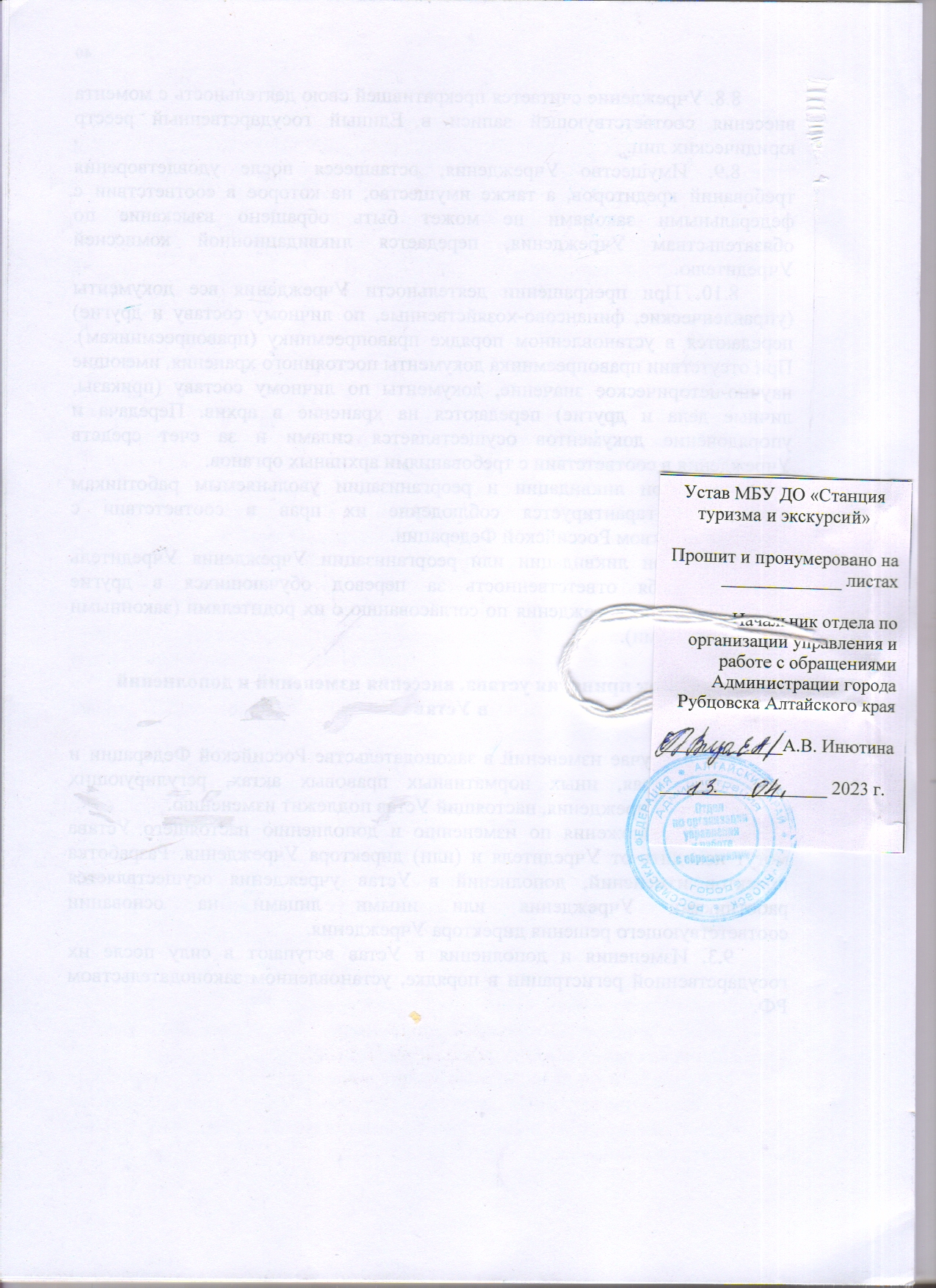 